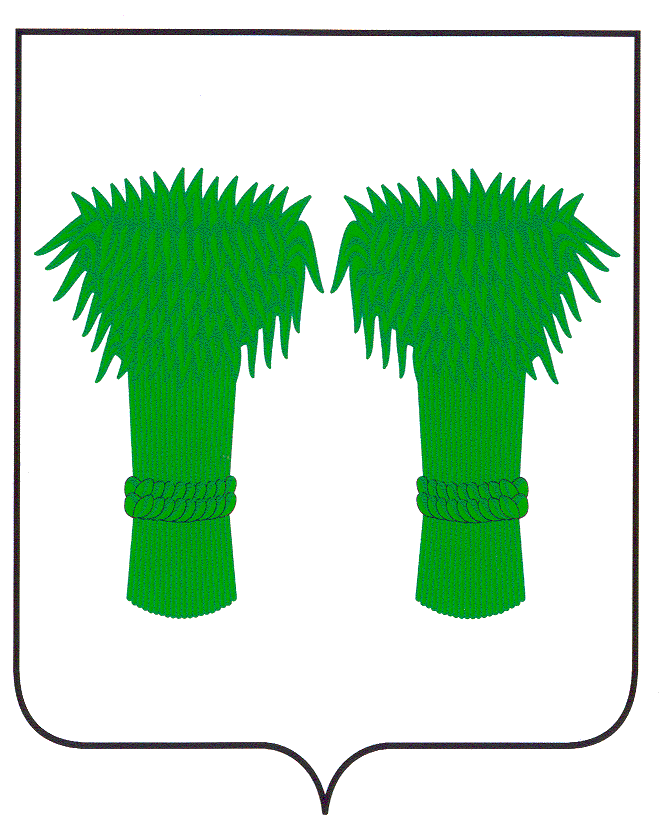 МУНИЦИПАЛЬНЫЙВЕСТНИК                                     информационный бюллетеньОфициальное издание районного Собрания депутатов иадминистрации Кадыйского муниципального районаРОССИЙСКАЯ  ФЕДЕРАЦИЯКОСТРОМСКАЯ  ОБЛАСТЬАДМИНИСТРАЦИЯ КАДЫЙСКОГО МУНИЦИПАЛЬНОГО РАЙОНАПОСТАНОВЛЕНИЕ «29 » мая 2020  года						                                                                  № 209О внесении изменений в постановлениеадминистрации Кадыйского муниципальногорайона от 01 октября 2018 года № 346В целях реализации требований статей 25, 39 Уголовно-исполнительного кодекса Российской Федерации, статей 49, 50 Уголовного кодекса Российской Федерации, руководствуясь Уставом Кадыйского муниципального района,постановляет:         1. В приложении 1 к постановлению администрации Кадыйского муниципального от 01.10.2018 № 346 «Об определении мест для отбывания исправительных работ, назначенных осужденному, не имеющему основного места работы, а также видов обязательных работ, осужденными, и объектов, на которых отбываются указанные работы» раздел 2 дополнить пунктом 3 следующего содержания:«ООО «М-Комплект» адрес: Костромская область, Кадыйский район, п.Кадый, ул.Гагарина, д.49».2. В приложении 2 к постановлению администрации Кадыйского муниципального от 01.10.2018 № 346 «Об определении мест для отбывания исправительных работ, назначенных осужденному, не имеющему основного места работы, а также видов обязательных работ, осужденными, и объектов, на которых отбываются указанные работы»- в разделе 3 пункт 1 изложить в следующей редакции:«Виды работ - уборка территории; наименование объекта – территория поселения; адрес – Костромская область, Кадыйский район, д.Екатеринкино»;- в разделе 3 из пункта 2 исключить объект для отбывания обязательных работ «Котельная МКУ Екатеринкинский СК»;- в разделе 4 из пункта 2 исключить объекты для отбывания обязательных работ «Котельная МКУ Завражный СДК» и «Котельная сельского клуба с.Борисоглебское».  3. Контроль за выполнением настоящего постановления возложить на руководителя аппарата администрации Кадыйского  муниципального  района.3. Настоящее постановление вступает в силу с даты подписания и подлежит  официальному опубликованию в информационном бюллетене "Муниципальный вестник". Глава Кадыйского муниципального района	   Е.Ю.БольшаковРОССИЙСКАЯ ФЕДЕРАЦИЯ    КОСТРОМСКАЯ ОБЛАСТЬ         АДМИНИСТРАЦИЯ КАДЫЙСКОГО МУНИЦИПАЛЬНОГО РАЙОНА                                       ПОСТАНОВЛЕНИЕ« 03 »  июня  2020 года                                                                                                                                        № 213 О внесении изменений в постановление администрации Кадыйского муниципальногорайона от 06 сентября 2018 года №300В целях приведения муниципального правового акта в соответствие с действующим законодательством Российской Федерации, руководствуясь уставом Кадыйского муниципального района, администрация Кадыйского муниципального района постановляет:1.Внести в Постановление администрации Кадыйского муниципального района от 06 сентября 2018 года №300 «Об антитеррористической комиссии Кадыйского муниципального района» (далее - Постановление) следующие изменения:1.1.Приложение №1 Постановления «Персональный состав антитеррористической комиссии Кадыйского муниципального района» изложить в новой редакции (Приложение).	2. Контроль за исполнением настоящего постановления возложить на первого заместителя главы администрации Кадыйского муниципального района.	3. Настоящее постановление вступает в силу с момента подписания и подлежит опубликованию. Глава Кадыйского муниципального района         Е.Ю.Большаков             Приложениек постановлениюадминистрации Кадыйскогомуниципального районаот « 03 » июня 2020 г. № 213Персональный составАнтитеррористической комиссии Кадыйского муниципального районаРОССИЙСКАЯ ФЕДЕРАЦИЯКОСТРОМСКАЯ ОБЛАСТЬКАДЫЙСКИЙ МУНИЦИПАЛЬНЫЙ РАЙОНАДМИНИСТРАЦИЯ КАДЫЙСКОГО МУНИЦИПАЛЬНОГО РАЙОНАПОСТАНОВЛЕНИЕ     «5 »  июня  2020 г.                                                                                                                                             №    222Об определении норматива стоимости1 кв.м. общей площади жильяпо Кадыйскому муниципальному району.         В рамках реализации основного мероприятия  "Обеспечение  жильем  молодых семей"   государственной   программы   Российской  Федерации  "Обеспечение доступным и комфортным  жильем и коммунальными услугами граждан Российской Федерации" на территории Кадыйского муниципального района, руководствуясь Уставом Кадыйского муниципального района Костромской области, администрация Кадыйского муниципального района Костромской областиПОСТАНОВЛЯЕТ:	1.    Установить норматив стоимости 1 кв.м. общей площади жилья, используемого при расчете социальных выплат по муниципальной программе «Обеспечение жильем молодых семей» в Кадыйском муниципальном  районе Костромской области на  2021 год  в сумме – 17673,46  руб./кв.м.	2.  Контроль за исполнением настоящего постановления возложить первого заместителя главы администрации Кадыйского муниципального района.           3.       Настоящее постановление вступает в силу с 1 января 2021 года и подлежит официальному опубликованию.Глава администрацииКадыйского муниципального района           Е.Ю.Большаков               №п/пДолжностиФ.И.О.Председатель комиссииПредседатель комиссииПредседатель комиссии1Глава Кадыйского муниципального районаБольшаков Е.Ю.Заместитель председателя комиссииЗаместитель председателя комиссииЗаместитель председателя комиссии2Начальник МО МВД России «Макарьевский»Кузьмичев С.В.Секретарь комиссииСекретарь комиссииСекретарь комиссии3Начальник отдела по делам ГО,ЧС и МР администрации Кадыйского муниципального районаБондарев Ю.Е.Члены комиссииЧлены комиссииЧлены комиссии4Старший судебный пристав5Начальник отдела образования Кадыйского муниципального районаАнтонова М.Л.6Начальник отдела по делам культуры, туризма, молодежи и спорта Кадыйского муниципального районаСмирнова Е.В.7Военный комиссар Кадыйского районаЗайцев В.В.8Юрист администрации Кадыйского муниципального районаАмахин Е.А.9Директор ОГКУ «Кадыйское лесничество»Козлов Р.В.10Начальник ПЧ-27 п. КадыйКузнецов О.Н.11Начальник территориального отделения надзорной деятельности по Макарьевскому и Кадыйскому районуТрохачев В.В.12Директор Кадыйского филиала ОГБУ «Костромаавтодор»Громов А.Е.13Главный врач ОГБУЗ «Кадыйская РБ»Нечаева В.Ф.Информационный бюллетень выходит не реже 1 раза в квартал.Тираж 10 экземпляров.Учредители: Собрание депутатов и администрация Кадыйского муниципального района.Адрес: 157980 Костромская область п. Кадый ул. Центральная д. 3; тел./факс (49442) 3-40-08 .